Unit 1 Index Notation, Transformation of axes, Stress-engineering and true, Principal stress, Plane stress, Deviatoric Stress, Hydrostatic Stress, Strain-engineering and true, Principal Strain, Plane strain, Deviatoric Strain, Hydrostatic Strain.Reference BooksMechanical Metallurgy, Dieter G. E., Mc Graw Hill, 1988.Mechanical Behaviour of Materials, William F. Hosford, Cambridge University Press, 2010.Introduction to Continuum Mechanics. Michael Lai, Erhard Krempl, Davis Rubin, Elsevier Inc, 2010.Unit 2Stress-Strain Curves, Yielding Criterions, Defects-point, line, surface, volumetric, slip, twinning, movement of dislocations, Burger vector, Burger circuit, stress required for slip, Stress Field around a Dislocation, strain energy, Peach-Koehler Equation, Force between two dislocations, Strain Hardening, Strengthening Mechanisms, Yielding phenomenon, Bauschinger effect, Texture, Recovery, Recrystallisation, Grain GrowthReference BooksMechanical Metallurgy, Dieter G. E., Mc Graw Hill, 1988.Mechanical Behaviour of Materials, William F. Hosford, Cambridge University Press, 2010.Introduction to Dislocations, D. Hull & D.J. Bacon, Butterworth Heinemann, 2001.Physical Metallurgy Principles, Robert E. Reed-Hill, Affiliated E-W Press Pvt. Ltd., 2008.Materials Science & Engineering: An Introduction, William D. Callister, Jr., John Wiley & Sons, Inc., 2007.Unit 3Testing of materials-Destructive, Non-Destructive, Hardness-Rockwell, Brinell, Vickers, Knoop, Meyers, Tensile Test, Compressive Test, Impact Test-Izod, CharpyReference BooksMechanical Metallurgy, Dieter G. E., Mc Graw Hill, 1988.Mechanical Behaviour of Materials, William F. Hosford, Cambridge University Press, 2010.Materials Science & Engineering: An Introduction, William D. Callister, Jr., John Wiley & Sons, Inc., 2007.Unit 4Fracture Theory- Types and modes, Fracture Mechanics - Griffith’s theory and its modification, Ductile to Brittle Transition Reference BooksMechanical Metallurgy, Dieter G. E., Mc Graw Hill, 1988.Mechanical Behaviour of Materials, William F. Hosford, Cambridge University Press, 2010.Materials Science & Engineering: An Introduction, William D. Callister, Jr., John Wiley & Sons, Inc., 2007.Unit 5Introduction of creep , Creep Curve, Structural Changes during Creep, Creep mechanisms, Temperature dependence of creep, Deformation maps, Extrapolation of creep data, Alloys for high temp. use, Fatigue introduction, Nomenclature,  Effect of Mean Stress, Miner’s Rule, S-N curve, Factors affecting fatigue, LCF, HCF, Structural changes in fatigue, Crack Propagation Reference BooksMechanical Metallurgy, Dieter G. E., Mc Graw Hill, 1988.Mechanical Behaviour of Materials, William F. Hosford, Cambridge University Press, 2010.Materials Science & Engineering: An Introduction, William D. Callister, Jr., John Wiley & Sons, Inc., 2007.Important ConceptsIndex NotationIt is the notation for vector, tensor equations. For example: In cartesian co-ordinates  , ,  Corollary to rule 1: The free index in each term of the equation has to be the same.Rule 2: Einstein summation ConventionIf an index repeats (dummy index), it means summation over that indexCorollary to rule 2: In a single term, an index should not be repeated more than two times.For exampleKronecker Delta Function, The Alternating Tensor, Transformation of axesIf  is the orthogonal coordinate system in which stress,  is represented and  is the new axis in which  is to be represented, then the general form of the transformation is:AndWhere  is the cosine of the angle between x’ and x and hence the rest.StressStress, is defined as the intensity of force at a pointIf the state of stress is the same everywhere in a body, A normal stress (compressive or tensile) is the one in which force acts on the area that is normal to it whereas in shear force, force is parallel to the area.  indicates that the force is in x-direction and it acts on a plane normal to xIn tensor notation, the state of stress is expressed asPrincipal Stresses In a set of axis where no shear stresses exist and only normal stresses are present, these normal stresses,  are called principal stresses and 1,2 and 3 axes are called the principal stress axes. The magnitude of the principal stresses, , are the roots of the equationWhere are called stress invariantsPlane StressA stress condition in which the stresses in one of the primary directions is zeroDeviatoric Stress or stress deviator, Component of the total stress that causes plastic deformationHydrostatic stress, The other component of stress (apart from stress deviator) is called spherical or hydrostatic stressThe stress deviator is given byThe Principal Stress Deviators  are the roots of the cubic equationStrainLinear strain is defined as the ratio of change in length to the original length of the same dimensionEngineering or normal Strain, True strain,  , where L is the final lengthTrue Stress, The transformation of axes for strain are same as that for stress (refer to transformation of stress)Plane StrainStrain condition where all the deformation is confined to xy or yz or xz planeVolumetric Strain, In an analogous manner, the strain at any point can be divided into deviator and hydrostatic strainStress-strain relations   Hooke’s LawGeneralised Hooks lawStress-Strain CurvesA typical Engineering stress-strain curve for a ductile material is shown below: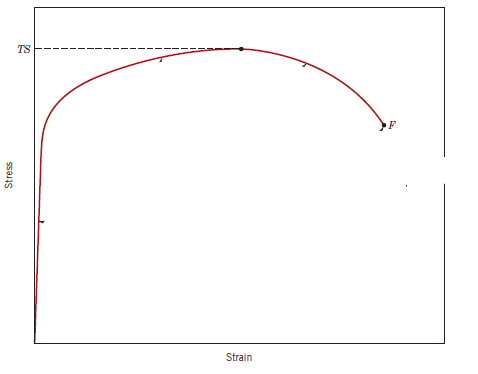 At lower strains – elastic deformation, reversibleFor higher stresses – plastic deformationFollowing information can be obtained from the curve:Youngs Modulus, E – slope of the elastic region of the curveElastic limit – Stress that causes first plastic deformationProportionality limit – stress that causes first departure from linearityYield Point – Onset of plasticity is usually described by yield point. If the transition between elastic and plastic regions is not clear, offset yield point is used. It is found by constructing a straight lone parallel to the initial linear portion of the stress-strain curve but offset from it by a strain of 0.2%Ultimate Tensile Stress- The maximum stress that is sustained by a material without fracture. Necking starts from this pointFracture Point – stress at which the materials fails in two partsResilience – Capacity of a material to absorb the energy when loaded elastically and to have this energy recovered when unloaded. In a linear elastic region, modulus of elasticity,Toughness – ability of a material to absorb energy till fractureDuctility – degree of plastic deformation (unidirectional) sustained till fractureEffect of strain rateThe effect of strain rate on the flow stress at a fixed strain and temperature can be described as is the strain rate sensitivityEffect of temperatureAs temperature increases, the whole level of the stress-strain curve generally dropsDecreasing temperature has the same effect as increasing strain rateQ is activation energyT is absolute TemperatureR is gas constantYielding CriterionsVon-Mises – It can be expressed as In a tension test,  and at yielding, Tresca or Maximum shear stress criterion – yielding will occur when the largest shear stress reaches a critical value. Largest shear stress isDefectsPoint-vacancy, interstitialsVacancy is a vacant lattice site, generally occupied by an atom. Vacancy moves as a result of an atom jumping into a hole. is the equilibrium number of vacancies for a given quantity of materialN is the total number of atomic sites, is the energy required for the formation of a vacancy T is the absolute temperature1 in kelvinsk is the gas or Boltzmann’s constant.Interstitials Usually small atoms like C, N, OIs usually crowded in an interstitial siteIntroduces large distortions in the neighbouring surroundingsLine defectsA dislocation is a linear or one-dimensional defect around which some of the atoms are misaligned. In order to understand the high theoretically obtained critically resolved shear stress than the experimentally observed critically resolved shear stress, the concept of dislocations was introduced. Generally three types of linear defects are presentEdge dislocationScrew DislocationMixed DislocationSlip: The plastic deformation of crystalline materials generally occurs by slip, which is the sliding of planes of atoms over one another. The planes on which slip occurs are called slip planes and the directions of deformation are called slip directions. Dislocation is thus also defined as the boundary between the slipped and unslipped portions of the plane.Burger Vector,  and tangent/unit vector,  are the characteristics of slip.Burger Vector,  represents the direction of slip. It is the shortest possible path between two atoms.tangent/unit vector,  represents the dislocation line is perpendicular to  – edge dislocation  is parallel to  – screw dislocation is neither perpendicular to nor parallel to  – mixed dislocationEdge dislocation is the edge of the extra half plane of atoms in a crystal. Can be positive or negative depending where the extra half plane is located. If it is located on the top side then positive, otherwise negative. The distinction is, however, relative.Screw dislocation The dislocation that transforms a set of parallel planes initially perpendicular to it, into a single surface by the distortion of the planes is a screw dislocation. Differentiated into right handed and left handed, where the former is the one where b and t are antiparallel Burger circuit (RHFS rule – Right hand finish to start)A close circuit in a perfect crystal that fails to close in an imperfect crystal thereby indicating the presence of dislocation. Hence, burger vector is a vector that closes this circuit.Strain energy of edge dislocationStrain energy of screw dislocationStrain energy of mixed dislocationSurface defectsExternal surface – Surface atoms are not bonded to maximum atoms and re therefore in high energy state. The bonds of these atoms give rise to surface energy. Grain Boundaries – Grain boundary separates two grains. Based on degree of difference in orientation, the GB can be sub boundaries, high angle and low angle grain boundaries. On the basis of type of difference in orientation, they can be tilt, twist and coincident grain boundary. On the basis of continuity of atoms on both sides of the boundary, it can be coherent, semi-coherent or incoherent grain boundary.Stacking faults – Fault in the arrangement of atomsVolumetric defectsPrecipitatesVoidesPoresBlow HolesMovement of dislocations Glide – Motion of a dislocation on its own slip plane (containing b and t). Edge dislocations move through climbClimb – Jump of edge dislocations. It is of two types, climb up and climb down. This motion is assisted by movement of vacancies away from and towards the dislocation.Cross-slip Movement of screw dislocation. A screw dislocation can cross between planes where b is parallel to t and hence the name.Peach-Koehler EquationIt is the force on a dislocation due to a stress that causes its motion.Force per unit length of dislocation, Generation of dislocationFrank-Read Sources-Explains how the number of dislocations increases with deformation. Consider a finite length of dislocation in a slip plane having pinned end points. A shear stress acting on the plane will create a force that causes the dislocation to bow. As the shear stress is increased, the dislocation will continue to bow out until it spirals back on itself. The sections that touch annihilate each other leaving a dislocation loop that expands under the stress and a restored dislocation segment between the pinning points. The process can repeat, producing many loops.The stress necessary to operate a Frank-Read source, , where d is the size of the source (length of the dislocation)Strengthening MechanismsYielding phenomenonIn some materials the transformation from elastic to plastic region is gradual and the yield point is determined from offset method.In certain other materials (low carbon steels), yield point phenomenon is observed where a sharp distinction between the elastic and plastic region is determined by the upper and lower yield point.These bands (may be more than one, either at both fillets or at different stress concentration points), are called Ludder Bands or Hartmann Lines.After traversing the entire region, the flow curve starts to increase like the normal curve for ductile materials.In steels, due to the presence of Carbon and Nitrogen, Cottrell effect comes into effect with these interstitials blocking the movement of dislocations thereby creating yield point phenomenon. Bauschinger effectDirectionality of strain hardening. The yield stress in tension increases when tensile-compression cycle is subjected on a specimen due to strain hardening, however, in compression, it decreases.Can be explained on the basis of back stresses. When loaded in tension, the dislocation pile up against an obstacle with the front dislocations closer than the rearer ones thereby creating back stress. If now the load is reversed, the back stress assists in the dislocation movement in opposite direction.TextureA non-random preferred orientation of frains in a polycrystalline material is called texture.Texture can originate in a material when solidified or casted (growth direction) or when coated by hot dipping, vapor deposition or by various processing routes like rolling, wire drawing, extrusion, forgingRecovery, Recrystallisation, Grain GrowthThe microstructural and property changes occur in materials when subjected to plastic deformation at temperatures lower than the melting point.RecoveryAnnihilation of dislocationsPhysical properties like electrical and thermal conductivities are recovered to their pre-cold worked states.Sub-grain formationRecrystallisationNew set of strain fee and equiaxed grains are formedDriving force is the difference in internal energyMechanical Properties return back to pre-cold worked conditionGrain-growthWith further increase in temperature, grain growth takes placeStrain-free grains grow.Driving force is decrease in grain boundary energy is grain diameter after time t,  is initial grain size are constantsFracture Fracture is the separation of a body into two or more pieces in response to a static load which is applied at a temperature lower than the melting point of the material.Fracture involves crack initiation and crack propagation.ClassificationTypes of fractureDuctile and BritleDuctileExcessive Plastic deformation near the crackCrack propagation is slowMore strain energy is required to induce ductile cracksDimples can be seen on the fractured surfaceBrittleCrack Propagation speed is high with negligible or no plastic deformationOccurs suddenly without any warningFracture may occur by cleavage (fracture on certain crystallographic planes)Grain boundary fracture also called intergranular fracture.Modes of fractureThere are three modes of fracture, Mode I, Mode II and Mode III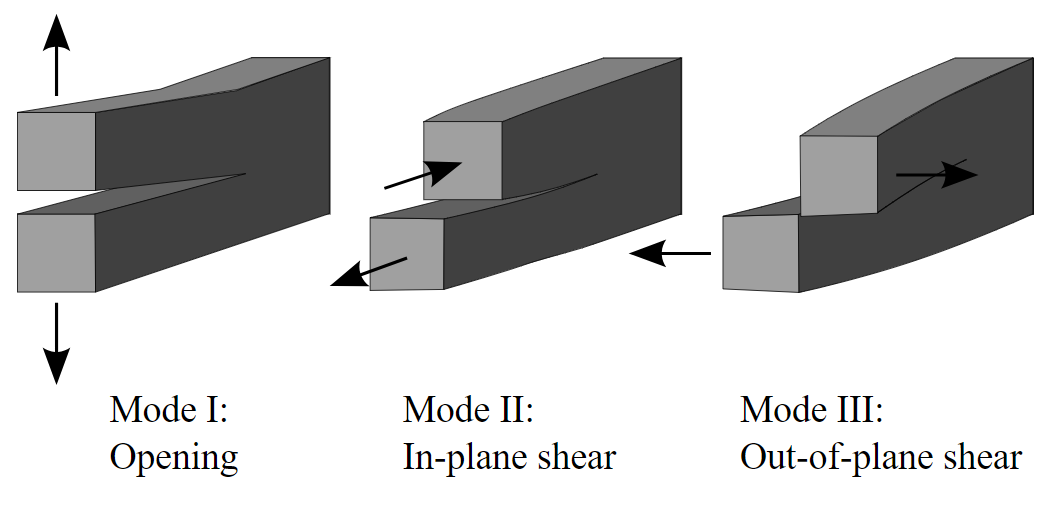 The stress intensity factor,  is given by Fracture MechanicsTheoretical Fracture Strength  where E is the modulus which is vastly different from the experimentally observed onesGriffith’s theory and its modificationAccording to Griffith, materials always have pre-existing cracks. He mainly considered glass for his work. He considered a large plate with a central crack under a remote stress and calculated the change in energy with crack size.This is Griffiths criterion. It means that a pre-existing crack of size greater than 2a will grow  spontaneously till the above equation is satisfied.Orowan’s modificationFor metals Orowan proposed that the energy used for producing new surface by fracture is not the surface energy , but the plastic deformation is also to be taken in account. The griffith’s equation is thus modified to Where  includes the plastic work in generating fracture surface.S.No.Strengthening MechanismObstacleDimensionality of obstruction1Solid Solution strengtheningSolute atomsPoint (0D)2Strain HardeningDislocationLine (1D)3Grain size reductionGrain BoundarySurface (2D)4Age/Precipitate HardeningPrecipitatesVolume (3D)5Dispersion HardeningDispersoidsVolume (3D)